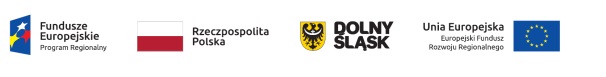 Jesteś osobą niepracującą?Chcesz zmienić swoją sytuację na rynku pracy?Jeżeli Twoja odpowiedź to „TAK”mamy dla Ciebie propozycję!Zapraszamy Cię do projektu organizowanego przez Fundację Edukacji Obywatelskiej i Rozwoju w Dzierżoniowie i Agencję Inicjatyw Szkoleniowych w Jeleniej Górze:„Zawsze wierz w Siebie”	W ramach projektu uczestnicy skorzystają z następujących form wsparcia:Poradnictwo psychologiczne - indywidualne konsultacje z psychologiem Poradnictwo prawne - indywidualne konsultacje z prawnikiem Trening kompetencji i umiejętności społecznych - wsparcie grupowePoradnictwo zawodowe i pośrednictwo pracy Kursy i szkolenia umożliwiające podniesienie kwalifikacji, kompetencji zawodowych  lub umiejętności pożądanych na rynku pracyStaże zawodowe Zatrudnienie subsydiowane Projekt współfinansowany jest ze środków Europejskiego Funduszu Społecznego w ramach Regionalnego Programu Operacyjnego Dolnego Śląska na lata 2014-2020.Uczestnikami  i Uczestniczkami projektu mogą być osoby zagrożone ubóstwem lub wykluczeniem społecznym, w tym osoby bezrobotne lub osoby bierne wymagające aktywizacji społeczno – zawodowej zamieszkujące na terenie powiatu jeleniogórskiegoJeżeli masz pytania zadzwoń po szczegóły: tel. 534840534  , 50141119 Fundacja Edukacji  Obywatelskiej i Rozwoju, Agencja Inicjatyw Szkoleniowych